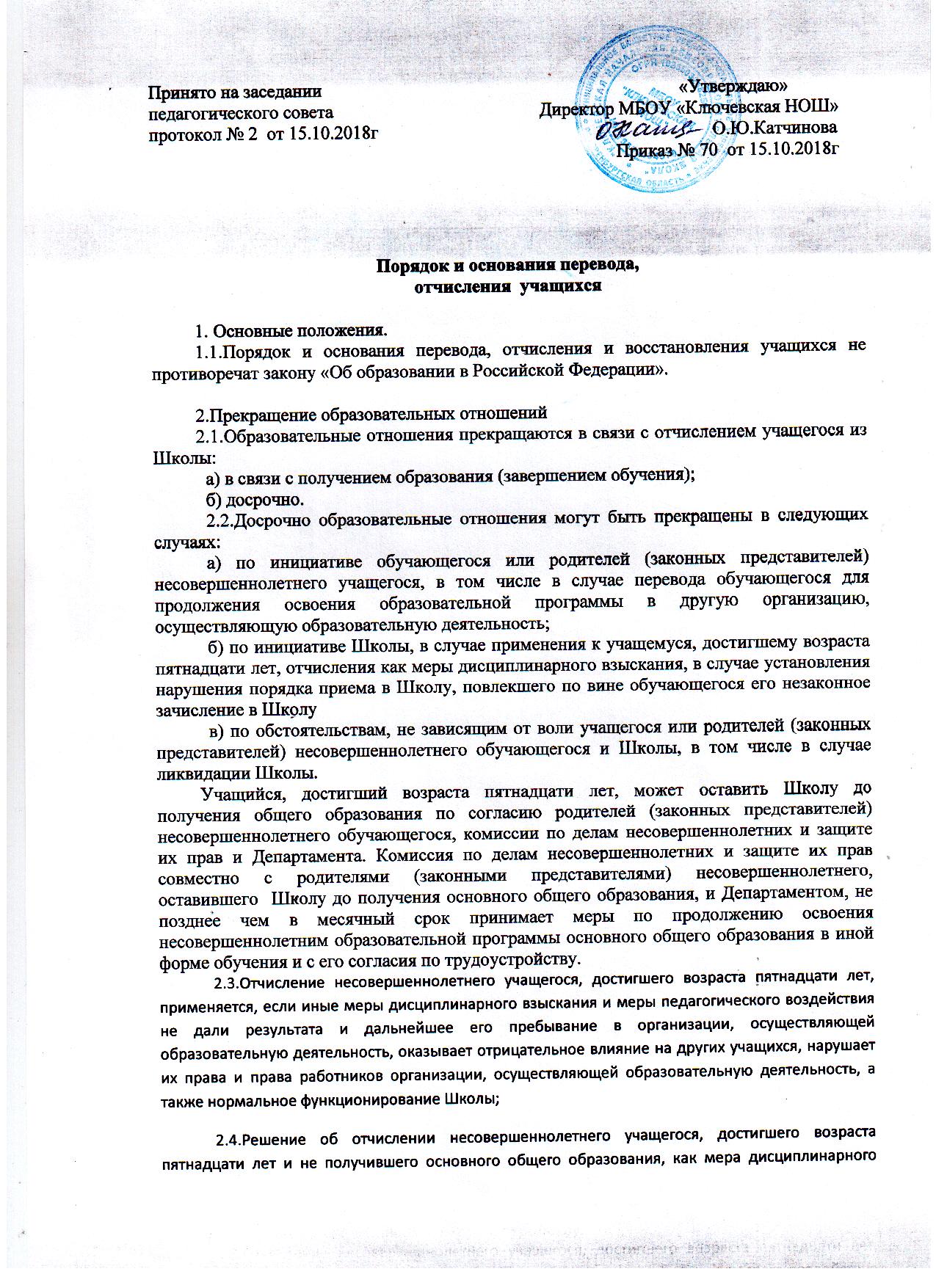 взыскания принимается с учетом мнения его родителей (законных представителей) и с согласия комиссии по делам несовершеннолетних и защите их прав при администрации Тюльганского района. Решение об отчислении детей-сирот и детей, оставшихся без попечения родителей, принимается с согласия комиссии по делам несовершеннолетних и защите их прав.            2.5.Школа незамедлительно обязана проинформировать об отчислении несовершеннолетнего учащегося в качестве меры дисциплинарного взыскания  Департамент.  Департамент и родители (законные представители) несовершеннолетнего учащегося, отчисленного из  Школы, не позднее чем в месячный срок принимают меры, обеспечивающие получение несовершеннолетним учащимся общего  образования.	2.6.Учащийся, родители (законные представители) несовершеннолетнего учащегося вправе обжаловать в комиссию по урегулированию споров между участниками образовательных отношений меры дисциплинарного взыскания и их применение к учащемуся. 	3.Основания перевода.	3.1.Основанием для перевода учащегося из одного класса в другой на параллели является заявление родителей (законных представителей) несовершеннолетнего учащегося при наличии свободных мест. Основанием для перевода учащегося из одного класса в следующий является протокол педагогического совета по итогам учебного года.